Maari Ernits, sopranoThe Estonian soprano Maari Ernits has followed a musical path all her life. At an early ageshe took up playing the violin and was a valuable member of many highly praised choirs inEstonia. Her university studies led her to pursue a career in Law, but after a very successfulthree years in Heino Eller Music School of Tartu studying classical singing, Maari decided toconcentrate fully on her musical career. In 2015 Maari finished her Bachelor’s degree insinging at the Conservatorium van Amsterdam with a distinction for her Lied program.Currently, she is studying at the masters program of the Dutch National Opera Academy withProfessor Sasja Hunnego.  January 2016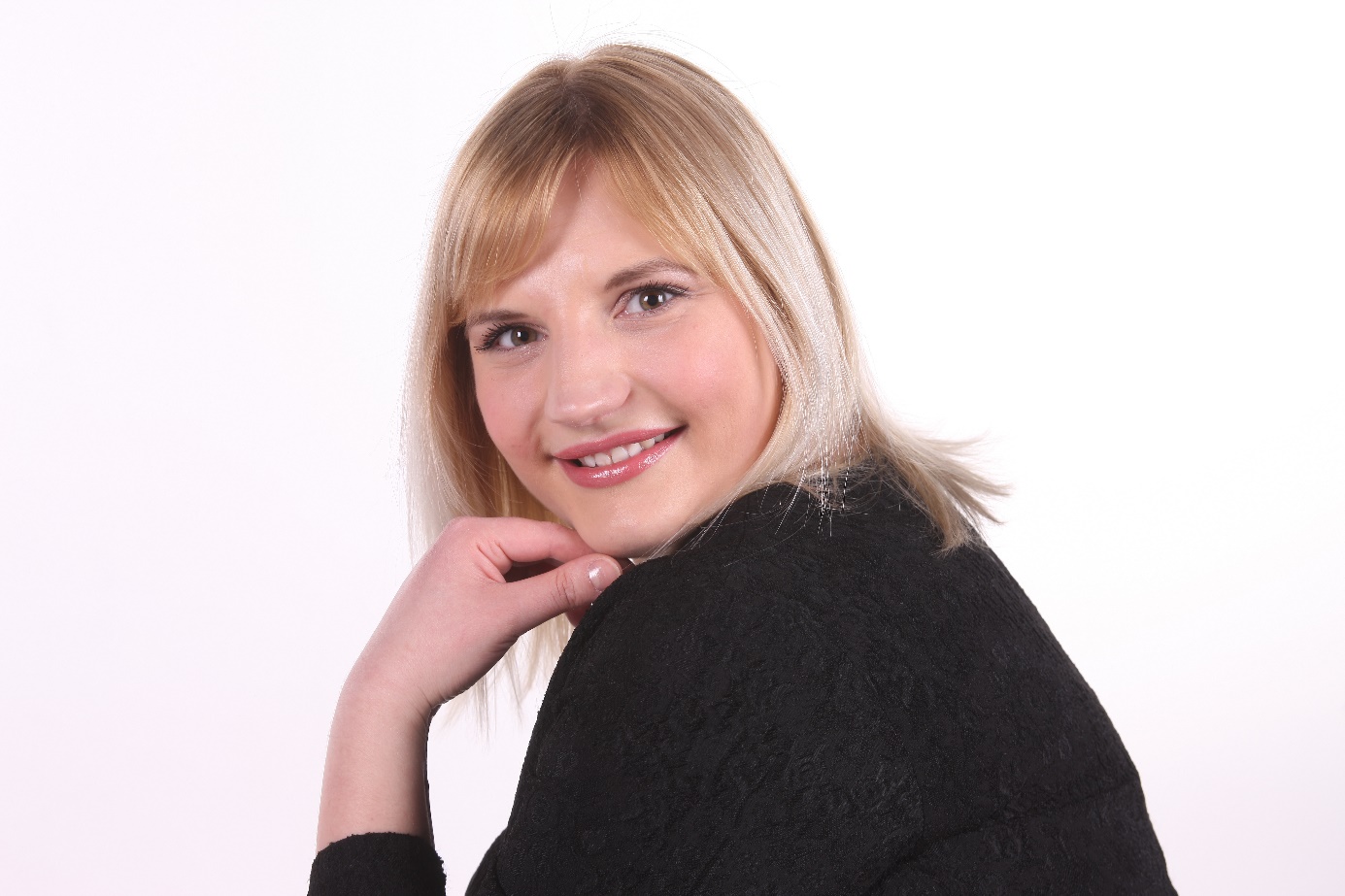 